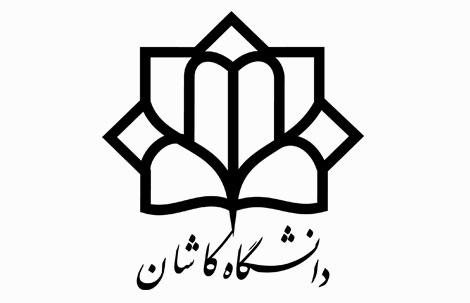 بسمه‌تعاليصورتجلسه سمینار دوم دکتری (پیش‌دفاع رساله) مهندسی برق-قدرتنام دانشجو: 		 	  شماره دانشجويي: 	                   		     تاریخ ارائه سمینار اول:عنوان رساله مصوب: تاریخ برگزاری سمینار:ارزیابی پیش‌دفاع توسط کمیته هادینظر نهایی کمیته هادیپیشنهادات اصلاحی:نام مدیر گروه:				                               تاریخ و امضاعاليخوبمتوسطضعيفنوآوری و خلاقیتموفقیت در رسیدن به اهداف رسالهبروندادهای رسالهکلیت گزارش رساله دانشجو مي‌تواند پس از اصلاحات ارائه شده در این صورتجلسه، جلسه دفاع از رساله را برگزار كند. لازم است سمينار پيش دفاع تكرار شود. رساله به اهداف خود نرسيده و بايد ادامه يابد.نام عضو کمیته هادیمحل امضااستاد راهنما:   استاد راهنمای دوم/مشاور:  داور اول (ناظر):     داور دوم: 